TICKET ORDER FORM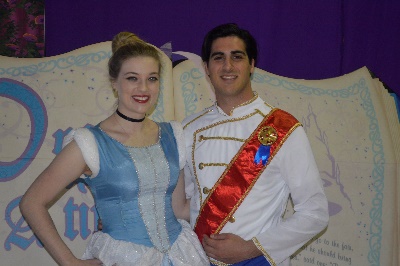 Pastries  with the PrincessesSunday, February 18, 2018    doors open 1:15pm     showtime 1:30pmSummit Art Space   140 E. Market Street   Akron, OH  44308  Tickets will be at the door - reservations & payment must be paid in advance ORDER INFOName  __________________________________________________________Name to put tickets in if different than buyer ______________________________Address of buyer  __________________________________________________City  _____________________  State  ________  Zip  ___________Phone  ___________________**Email  ________________________________**Please provide & print clearly so confirmation of order can be emailed to you.MEDIA METHODHow did you hear about event?  ________________________________________TICKET ORDER – Everyone, of all ages, must have a ticket to attendNumber of tickets purchased:		Adults  ________________ @ $15 ____________		Children _______________ @ $15 ____________					Total # of tix ______   Total charge  _______PAYMENT METHOD – Make checks payable to The Dane Foundation.Check  _________     Mail to:  The Dane Foundation  PO Box 124  Cuyahoga Falls, OH  44222Use PayPal – Button on WebsiteCredit Card _________   		Visa      MC      AE   DISCOVER (circle)Credit Card # ________________________________   Exp date _________V-code (security code)  ___________________  Zip Code _________________Name on card if different than buyer  ________________________________Full address if different than buyer___________________________________City  ____________    State_______________  Zip __________________                Email orders to:  Info@TheDaneFoundation.org  or mail to PO Box 124  Cuyahoga Falls, OH  44222For office use only:Date of order    _________taken by _______________Confirmed____________   date  ________________